9.1	النظر استناداً إلى نتائج دراسات قطاع الاتصالات الراديوية، فيما يلي:2.9.1	إدخال تعديلات على لوائح الراديو، بما في ذلك توزيعات جديدة للطيف للخدمة المتنقلة البحرية الساتلية (أرض-فضاء وفضاء-أرض) ويفضل أن يكون ذلك ضمن نطاقي التردد MHz 157,4375-156,0125 وMHz 162,0375-160,6125 في التذييل 18، لإتاحة المكوّنة الساتلية لأنظمة تبادل البيانات بالموجات المترية (VDES)، مع ضمان ألاَّ تؤدي هذه المكوّنة في الوقت ذاته إلى تردّي المكوّنات الأرضية الحالية لنظام VDES، وعمليات الرسائل الخاصة بالتطبيق (ASM)، ونظام التعرف الأوتوماتي (AIS) وألاَّ يفرض قيوداً إضافية على الخدمات القائمة في هذه النطاقات وفي نطاقات التردد المجاورة المشار إليها في الفقرتين د) وه‍) من "إذ يدرك" من القرار 360 (Rev.WRC-15)؛مقدمةأخذاً بعين الاعتبار الدراسات التي أُجريت خلال فترة الدراسة هذه، يقترح أعضاء المؤتمر الأوروبي لإدارات البريد والاتصالات التغييرات التالية على لوائح الراديو (RR) من أجل إدراج المكون الساتلي لنظام تبادل البيانات في نطاق الموجات المترية (VDES) لدعم التطور الرقمي للاتصالات البحرية.ويُقترح منح توزيع جديد على أساس أولي للخدمة المتنقلة البحرية الساتلية (MMSS) (أرض-فضاء)، في نطاقي التردد MHz 157,3375-157,1875 و161,9375-161,7875 MHz. ويقابل نطاقا التردد هذان القنوات 24 و84 و25 و85 و26 و86 من التذييل 18 للوائح الراديو. وفي سياق نظام تبادل البيانات في نطاق الموجات المترية، تُحدد القناتان 26 و86 للاتصالات من السفينة إلى الساتل (الوصلة الصاعدة للمكون الساتلي VDE-SAT). وتُحدد القنوات 24 و84 و25 و85 للمكون الأرضي VDE-TER لنظام تبادل البيانات في نطاق الموجات المترية، ولكن الاتصالات من السفينة إلى الساتل (الوصلة الصاعدة للمكون الساتلي VDE-SAT) ممكنة دون فرض قيود على المكون الأرضي VDE-TER.وعلاوة على ذلك، يُقترح منح توزيع جديد على أساس أولي للخدمة المتنقلة البحرية الساتلية (فضاء-أرض)، في نطاق التردد MHz 161,4875-160,9625، وهو النطاق المحدد للاتصالات من الساتل إلى السفينة (الوصلة الهابطة للمكون الساتلي VDE-SAT).ويتحقق تنسيق المحطات الفضائية مع تخصيصات الخدمة المتنقلة البحرية الساتلية (فضاء-أرض) في نطاق التردد MHz 161,4875-160,9625 إزاء خدمات الأرض بموجب الرقم 14.9 من لوائح الراديو، الذي تم إدخاله بالحاشية الجديدة رقم A192.5.وإضافة إلى ذلك، يُقترح تعديل الرقمين 208A.5 و208B.5 من لوائح الراديو والملحق 1 بالقرار 739 (Rev.WRC-15) من أجل ضمان حماية خدمة علم الفلك الراديوي (RAS) في نطاقي التردد 153-150,05 MHz و328,6-322 MHz.وتؤيد الدراسات المذكورة في التقرير ITU-R M.2435-0 هذا المقترح. ويقابل هذا المقترح الأسلوب B المشفوع بالخيار 1 في تقرير الاجتماع التحضيري للمؤتمر.المقترحاتالمـادة 5توزيع نطاقات الترددالقسم IV  -  جدول توزيع نطاقات التردد
(انظر الرقم 1.2)MOD	EUR/16A9A2/1#50295MHz 161,9375-148الأسباب:	يضيف التعديل أعلاه توزيعات على أساس أولي للخدمة المتنقلة البحرية الساتلية (أرض-فضاء) في نطاقي التردد MHz 157,3375-157,1875 وMHz 161.9375-161,7875، وتوزيعاً على أساس أولي للخدمة المتنقلة البحرية الساتلية (فضاء-أرض) في نطاق التردد MHz 161,4875-160,9625.MOD	EUR/16A9A2/2#50298208A.5	يجب على الإدارات، عندما تخصص ترددات للمحطات الفضائية في الخدمة المتنقلة الساتلية في النطاقات MHz 138-137 وMHz 390-387 وMHz 401-400,15، أن تتخذ جميع التدابير الممكنة عملياً لحماية خدمة الفلك الراديوي في النطاقات MHz 153-150,05 وMHz 328,6-322 وMHz 410-406,1 وMHz 614-608 من التداخلات الضارة الناجمة عن الإرسالات غير المطلوبة مبينة في التوصية .(WRC-)    الأسباب:	يُقترح التعديل أعلاه لضمان حماية خدمة علم الفلك الراديوي (RAS).MOD	EUR/16A9A2/3#50299208B.5*	في النطاقات:	MHz 138-137،
	MHz 390-387،
	MHz 401-400,15،
	MHz 1 492-1 452،
	MHz 1 610-1 525،
	MHz 1 626,5-1 613,8،
	MHz 2 690-2 655،
	GHz 22-21,4،ينطبق القرار 739 (Rev.WRC-).(WRC-)    الأسباب:	يُقترح التعديل أعلاه لضمان حماية خدمة علم الفلك الراديوي (RAS).MOD	EUR/16A9A2/4#50296228AA.5	يقتصر استعمال الخدمة المتنقلة البحرية الساتلية (أرض-فضاء) التردد MHz 161,9625-161,9375 وMHz 162,0125-161,9875 على الأنظمة التي تعمل وفقاً للتذييل 18.    (WRC-)الأسباب:	ينص التعديل أعلاه على أنه ينبغي لتوزيع الخدمة المتنقلة البحرية الساتلية (أرض-فضاء) للمكون الساتلي VDE-SAT على النحو الموصوف في التقرير ITU-R M.2435-0 أن يعمل وفقاً للتذييل 18 للوائح الراديو.ADD	EUR/16A9A2/5#50297A192.5	يقتصر استعمال الخدمة المتنقلة البحرية الساتلية (فضاء-أرض) لنطاق التردد MHz 161,4875-160,9625 على الأنظمة غير المستقرة بالنسبة إلى الأرض التي تعمل وفقاً لأحدث صيغة للتوصية ITU-R M.2092. وهذا الاستخدام مرهون بتطبيق أحكام الرقم 14.9، ويجب ألا تطالب محطات الاستقبال الأرضية على السفينة بالحماية من محطات الإرسال في الخدمة المتنقلة البرية.     (WRC-19)الأسباب:	ينص التعديل أعلاه على أنه ينبغي لتوزيع الخدمة المتنقلة البحرية الساتلية (فضاء-أرض) للمكون الساتلي VDE-SAT على النحو الموصوف في التقرير ITU-R M.2435-0 أن يعمل وفقاً لأحدث نسخة من التوصية ITU-R M.2092. وتوضح هذه الحاشية الجديدة أيضاً أن التنسيق بين الخدمة المتنقلة البحرية الساتلية (فضاء-أرض) وخدمات الأرض مرهونة بتطبيق الحكم الوارد في الرقم 14.9 من لوائح الراديو. ويُتوقع من محطات السفن لنظام تبادل البيانات في نطاق الموجات المترية الموجودة في مدى البنى التحتية القائمة على الأرض أن تستعمل المكون الأرضي لنظام تبادل البيانات في نطاق الموجات المترية، ويجب ألا تطالب بالحماية من الإرسالات الصادرة عن المحطات في الخدمة المتنقلة البرية التي تستعمل نطاق التردد هذا.MOD	EUR/16A9A2/6#50303التذييـل 5 (REV.WRC-)تعرف هوية الإدارات التي ينبغي التنسيق معها
أو الحصول على موافقتها وفقاً لأحكام المادة 9MOD	EUR/16A9A2/7#50304الجدول 1-5 (Rev.WRC-19)    الشروط التقنية اللازمة لإجراء التنسيق
(انظر المادة 9)الجدول 1-5 (تابع)   (Rev.WRC-)الأسباب:	يحدد التعديل أعلاه عتبة تنسيق في الجدول 1-5 من أجل الإحالات إلى الرقم 14.9 من لوائح الراديو فيما يتعلق بالوصلة الهابطة للمكون الساتلي VDE-SAT لضمان التوافق مع خدمات الأرض. ويُحدد في التوصية ITU-R M.209-0 قناع عتبة التنسيق ويتماشى هذا القناع مع الدراسات الواردة في التقرير ITU-R M.2435-0.MOD	EUR/16A9A2/8#50300التذييـل 18 (REV.WRC-)جدول ترددات الإرسال في نطاق الموجات المترية (VHF)
الموزع للخدمة المتنقلة البحرية(انظر المادة 52)...ملاحظات الجدولملاحظات عامة...ملاحظات محددة...ث)	في الإقليمين 1 و3:	يحدد نطاقا التردد (اللذان يقابلان القنوات: 24 و84 و25 و85 و26 و86) نظام تبادل البيانات في نطاق الموجات المترية (VDES)موصوف في أحدث صيغة للتوصية ITU-R M.2092. يجوز أيضاً للإدارات التي ترغب في ذلك استخدام نطاقات التردد هذه للتشكيل التماثلي الموصوف في أحدث صيغة للتوصية ITU-R M.1084، شريطة ألا تتسبب في تداخل ضار بالمحطات الأخرى العاملة في الخدمة المتنقلة البحرية التي تستخدم إرسالات مشكلة رقمياً وألا تطالب بالحماية منها وشريطة التنسيق مع الإدارات المتأثرة.(WRC-)      ثﺃ)	في الإقليمين 1 و3:	يحدد نطاقا التردد  و (اللذان يقابلان القنوات: 80 و21 و81 و22) لاستخدام الأنظمة الرقمية الموصوفة في أحدث صيغة للتوصية ITU-R M.1842 باستخدام قنوات متلاصقة متعددة kHz 25.	يحدد نطاقا التردد  و (اللذان يقابلان القناتين: 23 و83) لاستخدام الأنظمة الرقمية الموصوفة في أحدث صيغة للتوصية ITU-R M.1842 باستخدام قناتين متلاصقتين kHz 25.	يحدد الترددان MHz 157,125 وMHz 161,725 (اللذان يقابلان القناة: 82) لاستخدام الأنظمة الرقمية الموصوفة في أحدث صيغة للتوصية ITU-R M.1842.	ويمكن استخدام نطاقي التردد  و (اللذين يقابلان القنوات: 80 و21 و81 و22 و82 و23 و83) أيضاً للتشكيل التماثلي الموصوف في أحدث صيغة للتوصية ITU-R M.1084، من جانب الإدارات التي ترغب في ذلك شريطة ألا تطالب بالحماية من المحطات الأخرى العاملة في الخدمة المتنقلة البحرية والتي تستخدم إرسالات مشكلة رقمياً وشريطة التنسيق مع الإدارات المتأثرة.(WRC-)      ...خ خ)	يمكن دمج القنوات 24 و84 و25 و85 لتشكيل عرض نطاق يبلغ kHz 100 لنظام تبادل البيانات في نطاق الموجات المترية (VDES) على النحو الموصوف في أحدث صيغة للتوصية ITU-R M.2092.(WRC-)      ...ض)	تُقسّم كلمن هذه القنوات إلى قناتين مفردتين. وتُستعمل القناتان ASM 1 ASM 2 على التوالي من أجل الرسائل الخاصة بالتطبيق (ASM) على النحو الموصوف في أحدث صيغة للتوصية ITUR M.2092.(WRC-)      ...ضﺽ)	تستعمل القنوات 1027 و1028 و87 و88 كقنوات تماثلية وحيدة التردد من أجل عمليات الموانئ وحركة السفن.(WRC-)      الأسباب:	الملاحظات من أ ) إلى م م)، ومن ن) إلى ت) وذ): لا يوجد تغيير لأنها لا تتعلق بهذا البند من جدول الأعمال.والملاحظات ث أ )، وخ خ)، وض)، وض ض): يُقصد من التغييرات تحديث لوائح الراديو.والملاحظات ث ث)، وخ)، وض خ): لا توجد تغييرات مقترحة نظراً إلى الملاحظات لا تنطبق على أي بلد من بلدان المؤتمر الأوروبي لإدارات البريد والاتصالات.والملاحظة ث): تهدف التغييرات إلى تحديث لوائح الراديو وإدخال المكون الساتلي لنظام تبادل البيانات في نطاق الموجات المترية في التذييل 18 على كلا الحافتين الدنيا والعليا للقنوات 24 و84 و25 و85 و26 و86 للاتصالات من السفينة إلى الساتل (الوصلة الصاعدة للمكون الساتلي VDE-SAT) وفقاً لأحدث صيغة للتوصية ITU-R M.2092.SUP	EUR/16A9A2/9#50294القـرار 360 (REV.WRC-15)النظر في أحكام تنظيمية وتوزيعات الطيف للخدمة المتنقلة البحرية الساتلية
لتمكين المكوِّن الساتلي من نظام تبادل البيانات في نطاق الموجات المترية (VDES)
والاتصالات الراديوية البحرية المعززةالأسباب:	يُقترح إلغاء القرار 360 (Rev.WRC-15) حيث إنه لن تكون هناك حاجة إليه عندما يوافق المؤتمر العالمي للاتصالات الراديوية لعام 2019 على الأحكام التنظيمية وتوزيعات الطيف للخدمة المتنقلة البحرية الساتلية اللازمة من أجل تمكين المكون الساتلي لتبادل البيانات في نطاق الموجات المترية (VDE-SAT).MOD	EUR/16A9A2/10#50301القـرار 739 (REV.WRC-)التوافق بين خدمة الفلك الراديوي والخدمات الفضائية النشيطة
في بعض نطاقات التردد المجاورة أو القريبةإن المؤتمر العالمي للاتصالات الراديوية ()،...MOD	EUR/16A9A2/11#50301...الملحـق 1 بالقـرار 739 (REV.WRC-)سويات العتبة للبث غير المطلوبالجدول 2-1سويات عتبة كثافة تدفق القدرة المكافئة(1) للإرسالات غير المطلوبة 
من جميع المحطات الفضائية لنظام ساتلي غير مستقر بالنسبة إلى الأرض في موقع محطة للفلك الراديويالأسباب:	يُقترح التعديل أعلاه لضمان حماية خدمة علم الفلك الراديوي (RAS).___________المؤتمر العالمي للاتصالات الراديوية (WRC-19)
شرم الشيخ، مصر، 28 أكتوبر - 22 نوفمبر 2019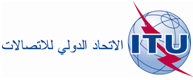 الجلسة العامةالإضافة 2
للوثيقة 16(Add.9)-A4 أكتوبر 2019الأصل: بالإنكليزيةمقترحات أوروبية مشتركةمقترحات أوروبية مشتركةمقترحات بشأن أعمال المؤتمرمقترحات بشأن أعمال المؤتمربند جدول الأعمال 2.9.1بند جدول الأعمال 2.9.1التوزيع على الخدماتالتوزيع على الخدماتالتوزيع على الخدماتالإقليم 1الإقليم 2الإقليم 3-156,8375ثابتةمتنقلة باستثناء المتنقلة للطيران-156,8375		ثابتة		متنقلة-156,8375		ثابتة		متنقلة226.5		226.5		226.5-ثابتةمتنقلة باستثناء المتنقلة للطيران-		ثابتة		متنقلة-		ثابتة		متنقلة226.5226.5226.5-ثابتةمتنقلة باستثناء المتنقلة للطيران-		ثابتة		متنقلة-		ثابتة		متنقلة226.5		226.5		226.5-ثابتةمتنقلة باستثناء المتنقلة للطيران-		ثابتة		متنقلة-		ثابتة		متنقلة226.5		226.5		226.5-ثابتةمتنقلة باستثناء المتنقلة للطيران-		ثابتة		متنقلة-		ثابتة		متنقلة226.5		226.5		226.5-161,9375ثابتةمتنقلة باستثناء المتنقلة للطيران-161,9375		ثابتة		متنقلة-161,9375		ثابتة		متنقلة226.5		226.5		226.5مرجع 
المادة 9الحالةنطاقات التردد (والإقليم)
للخدمة المطلوب التنسيق بشأنهاالعتبة/الشرططريقة الحسابملاحظاتالرقم 14.9 /non-GSO للأرض 
و/GSOللأرضمحطة فضائية في شبكة ساتلية في نطاقات التردد التي يوجد بشأنها حاشية تحيل إلى الرقم 11A.9 أو إلى الرقم 14.9، بالنسبة إلى محطات خدمات الأرض التي يكون فيها تجاوز لقيمة (قيم) العتبة (1	نطاقات التردد التي يوجد بشأنها حاشية تحيل إلى الرقم 11A.9؛



(2	GHz 12,2-11,7
(الإقليم 2، FSS GSO)





(3	5 030-5 091 MHz (1	انظر الفقرة 1 من الملحق 1 بهذا التذييل؛ في النطاقات المحددة في الرقم 414A.5 ترد الشروط المفصلة لتطبيق الرقم 14.9 في الرقم 414A.5 بالنسبة إلى شبكات الخدمة المتنقلة الساتلية(2	في النطاق GHz 12,2-11,7 (الإقليم 2، FSS GSO):	-124 dB(W/(m2 · MHz)) من أجل0°    5	-124 + 0,5  dB(W/(m2 · MHz)) (5 – )	من أجل 5° <   25 	-114  dB(W/(m2 · MHz))من أجل  > 25	حيث  زاوية الوصول للموجة الواردة فوق المستوي الأفقي (بالدرجات)(3	تراكب عروض النطاقات(1	انظر الفقرة 1 من الملحق 1 بهذا التذييلرقم القناةملاحظاتترددات الإرسال
(MHz)ترددات الإرسال
(MHz)بين السفنالعمليات المينائية
وحركة السفنالعمليات المينائية
وحركة السفنالمراسلات
العموميةرقم القناةملاحظاتمن محطات السفنمن المحطات الساحليةبين السفنتردد وحيدترددانالمراسلات
العمومية........................80ذ)، ثﺃ)157,025161,625xxx21ذ)، ثﺃ)157,050161,650xxx81ذ)، ثﺃ)157,075161,675xxx22ذ)، ثﺃ)157,100161,700xxx82خ)، ذ)، ثﺃ)157,125161,725xxx23خ)، ذ)، ثﺃ)157,150161,750xxx83خ)، ذ)، ثﺃ)157,175161,775xxx24ث)، ثﺙ)،
خ)، ﺥﺥ)157,200161,800xxx1024ث)، ثﺙ)،
خ)، ﺥﺥ)200,1572024ث)، ثﺙ)،
خ)، ﺥﺥ)800,161800,161x(رقمية فقط)84ث)، ثﺙ)،
خ)، ﺥﺥ)157,225161,825xxx1084ث)، ثﺙ)،
خ)، ﺥﺥ)225,1572084ث)، ثﺙ)،
خ)، ﺥﺥ)825,161825,161x(رقمية فقط)25ث)، ثﺙ)،
خ)، ﺥﺥ)157,250161,850xxx1025ث)، ثﺙ)، 
خ)، ﺥﺥ)250,1572025ث)، ثﺙ)،
خ)، ﺥﺥ)161,850161,850x(رقمية فقط)85ث)، ثﺙ)،
خ)، ﺥﺥ)157,275161,875xxx1085ث)، ثﺙ)،
خ)، ﺥﺥ)157,2752085ث)، ثﺙ)،
خ)، ﺥﺥ)161,875161,875x(رقمية فقط)26ث)، ثﺙ)، خ)157,300161,900xxx1026ث)، ثﺙ)، خ)157,3002026ث)، ثﺙ)، خ)161,90086ث)، ثﺙ)، خ)157,325161,925xxx1086ث)، ثﺙ)، خ)157,3252086ث)، ثﺙ)، خ)161,92527ض) ﺽخ)157,350161,950xx1027ﺽﺽ)157,350157,350x*2027ض)161,950161,95087ﺽﺽ)157,375157,375x28ض)، ﺽخ)157,400162,000xx1028ﺽﺽ)157,400157,400x*2028ض)162,000162,00088ﺽﺽ)157,425157,425xAIS 1و)، ل)، ع)161,975161,975AIS 2و)، ل)، ع)162,025162,025*   اعتباراً من 1 يناير 2019، سيُطلق على القناة 2027 اسم ASM 1 وسيُطلق على القناة 2028 اسم ASM 2.*   اعتباراً من 1 يناير 2019، سيُطلق على القناة 2027 اسم ASM 1 وسيُطلق على القناة 2028 اسم ASM 2.*   اعتباراً من 1 يناير 2019، سيُطلق على القناة 2027 اسم ASM 1 وسيُطلق على القناة 2028 اسم ASM 2.*   اعتباراً من 1 يناير 2019، سيُطلق على القناة 2027 اسم ASM 1 وسيُطلق على القناة 2028 اسم ASM 2.*   اعتباراً من 1 يناير 2019، سيُطلق على القناة 2027 اسم ASM 1 وسيُطلق على القناة 2028 اسم ASM 2.*   اعتباراً من 1 يناير 2019، سيُطلق على القناة 2027 اسم ASM 1 وسيُطلق على القناة 2028 اسم ASM 2.*   اعتباراً من 1 يناير 2019، سيُطلق على القناة 2027 اسم ASM 1 وسيُطلق على القناة 2028 اسم ASM 2.*   اعتباراً من 1 يناير 2019، سيُطلق على القناة 2027 اسم ASM 1 وسيُطلق على القناة 2028 اسم ASM 2.الخدمة الفضائيةنطاق الخدمة الفضائيةنطاق خدمة الفلك الراديويالرصد المتواصل، 
هوائي مكافئي وحيدالرصد المتواصل، 
هوائي مكافئي وحيدرصد الخطوط الطيفية، 
هوائي مكافئي وحيدرصد الخطوط الطيفية، 
هوائي مكافئي وحيدقياس تداخل ذو خط أساس طويل جداً (VLBI)قياس تداخل ذو خط أساس طويل جداً (VLBI)شرط التطبيق:أن يستلم المكتب معلومات النشر المسبق عقب دخول الوثائق الختامية للمؤتمرات التالية حيز النفاذ:الخدمة الفضائيةنطاق الخدمة الفضائيةنطاق خدمة الفلك الراديويكثافة تدفق القدرة(2)عرض النطاق المرجعيكثافة تدفق القدرة(2)عرض النطاق المرجعيكثافة تدفق القدرة (2)عرض النطاق المرجعيشرط التطبيق:أن يستلم المكتب معلومات النشر المسبق عقب دخول الوثائق الختامية للمؤتمرات التالية حيز النفاذ:الخدمة الفضائية(MHz)(MHz)(dB(W/m2))(MHz)(dB(W/m2))(kHz)(dB(W/m2))(kHz)شرط التطبيق:أن يستلم المكتب معلومات النشر المسبق عقب دخول الوثائق الختامية للمؤتمرات التالية حيز النفاذ:الخدمة المتنقلة الساتلية (فضاء-أرض)138-137153-150,05238–2,95NANANANAWRC-07الخدمة المتنقلة الساتلية (فضاء-أرض)390-387328,6-322240–6,6255–10228–10WRC-07الخدمة المتنقلة الساتلية (فضاء-أرض)401-400,15410-406,1242–3,9NANANANAWRC-07الخدمة المتنقلة الساتلية (فضاء-أرض)1 559-1 5251 427-1 400243–27259–20229–20WRC-07خدمة الملاحة الراديوية (3) الساتلية (فضاء-أرض)1 610-1 5591 613,8-1 610,6NANA258–20230–20WRC-07الخدمة المتنقلة الساتلية (فضاء-أرض)1 559-1 5251 613,8-1 610,6NANA258–20230–20WRC-07الخدمة المتنقلة الساتلية (فضاء-أرض)1 626,5-1 613,81 613,8-1 610,6NANA258–20230–20WRC-03